Что делает психолог в детском саду?Большинство родителей знают, для чего в детском саду нужен воспитатель, музыкальный руководитель, инструктор по физической культуре, учитель-логопед. А вот кто же такой педагог-психолог? Чем он занимается? Какова его роль в детском саду? На все эти вопросы я постараюсь ответить в этой статье. Среди родителей очень распространенным является ошибочное представление о том, что психолог – это врач, такой же как психиатр или невролог, и если психолог в детском саду занимается с ребенком, то это значит, что у него обнаружены какие-то отклонения и дефекты в психике. Это не так. Психолог не ставит диагноз и не выписывает рецепты, он может только рекомендовать направить ребенка к соответствующему специалисту, если на это есть основания.           Педагог-психолог в детском саду – это прежде всего педагог, который с помощью специальных упражнений, игр, сказок и других методик в игровой форме помогает детям преодолеть возникшие трудности.Этими трудностями могут быть: адаптация к детскому саду; детские страхи, тревожность; неуверенность в себе; проблемы в общении; трудности в обучении; нарушения в поведении ребенка и другие;Вместе с родителями, на индивидуальных консультациях педагог-психолог помогает взрослым понять, что происходит с их ребенком и c ними. Психолог работает с актуальным состоянием ребенка и родителя, проводит первичную диагностику, задает вопросы о жизненной ситуации и структуре семьи. В процессе общения помогает родителям ребенка найти и объяснить скрытые причины некоторых детских неудач, поступков и особенностей поведения. Педагог-психолог подскажет родителям, как надо общаться со своими детьми, чтобы изменения поведения в желательном направлении закреплялись.Еще одним важным направлением в работе педагога-психолога является психодиагностическая работа. Родители, дети которых проходят психологическое тестирование, часто волнуются, что результаты станут известны другим людям. Знайте, одна из этических профессиональных норм психологов – это конфиденциальность. Вся информация по результатам психологического тестирования ребёнка передаётся только родителям при индивидуальной беседе. Отдельный вид диагностики, которую проводит педагог-психолог — это комплексная оценка готовности ребенка к школе.Родители обязательно во всех подробностях должны вникнуть в его результаты для того, чтобы помочь своему ребенку. Если он будет не совсем готов к школе, то психолог вам подскажет, на что именно нужно будет обратить внимание.Таким образом, педагог-психолог нужен для того, чтобы жизнь ребенка в детском саду была удобной и комфортной. Педагог-психолог помогает обеспечить психологические условия для охраны здоровья и развития личности детей. Его труд, как правило, не очевиден родителю, но ребенку он, поверьте, необходим.Подготовила педагог-психолог Никулина У.Н.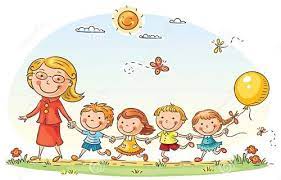 